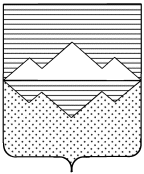 АДМИНИСТРАЦИЯСУЛЕИНСКОГО ГОРОДСКОГО ПОСЕЛЕНИЯСАТКИНСКОГО МУНИЦИПАЛЬНОГО РАЙОНА ЧЕЛЯБИНСКОЙ ОБЛАСТИПОСТАНОВЛЕНИЕ__________________________________________________________________________________от «13»   03  2017 года № 21                        п.Сулея            В соответствии со статьей 10 Федерального закона от 28.12.2009 г. № 381-ФЗ «Об основах государственного регулирования торговой деятельности в Российской федерации», Постановлением правительства Челябинской области от 16 ноября 2012 года № 261-П «О порядке разработки и утверждения органами местного самоуправления схемы размещения нестационарных торговых объектов на земельных участках, в зданиях, строениях, сооружениях, находящихся в муниципальной собственности», в связи с внесенными изменениями в Земельный кодекс Российской Федерации с 01.03.2015г. и на основании заявления Камаевой Райсы Ражаповны.            ПОСТАНОВЛЯЮ:Внести в схему размещения нестационарных торговых объектов на земельных участках, в зданиях, строениях, сооружениях, находящихся в муниципальной собственности на территории Сулеинского городского поселения следующие изменения: На основании дополнительного соглашения к договору аренды земельного участка от 22.10.2013 №60 из пункта 7 в разделе «Наименование и реквизиты хозяйствующего субъекта» заменить информацию «Камаев Гали Нургалиевич, примыкает к зем.уч. №15 б по ул. 9 мая.» на «Камаева Райса Ражаповна». На основании дополнительного соглашения к договору аренды земельного участка от 06.03.2013 №11 из пункта 13 в разделе «Наименование и реквизиты хозяйствующего субъекта» заменить информацию «Камаев Гали Нургалиевич, ул. 9 мая.» на «Камаева Райса Ражаповна». 2 .   Разместить информацию на официальном сайте www.satadmin.ru в разделе    «Городские и сельские поселения» (Сулеинское  городское поселение).Контроль за исполнением данного постановления оставляю за собой.Глава Сулеинского городского поселения                                                          В.Г.Губайдулина								«О внесении изменений в схему размещения нестационарных торговых объектов на земельных участках, в зданиях, строениях, сооружениях, находящихся в муниципальной собственности  на территории Сулеинского городского поселения».